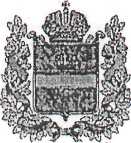 ПРАВИТЕЛЬСТВО КАЛУЖСКОЙ ОБЛАСТИ           ПОСТАНОВЛЕНИЕ14   ноября   2014   Г.                                                                                №665           Об	организации	отчужденияживотных и изъятия продуктов животноводства при ликвидации очага африканской чумы свиней на территории Калужской областиВ соответствии со статьей 19 «Закона Российской ветеринарии», постановлением Правительства Российской Федерации от 26.05.2006 № 310 «Об отчуждении животных и изъятии продуктов животноводства при ликвидации очагов особо опасных болезней животных», постановлением Правительства Калужской области от 24.01.2014 № 21 «Об утверждении Положения о порядке организации и проведения отчуждения животных и изъятия продуктов животноводства в целях предотвращения возникновения и ликвидации очагов особо опасных болезней животных на территории Калужской области», на основании постановления Губернатора Калужской области от 27.10.2014 № 431 «Об установлении ограничительных мероприятий (карантина) по африканской чуме свиней на территории Калужской области», а также представления исполняющего обязанности председателя комитета ветеринарии при Правительстве Калужской области - главного государственного ветеринарного инспектора Калужской области от 28.10.2014 № 2925-14 «Об изъятии животных и продуктов животноводства при ликвидации очага африканской чумы свиней на территории Калужской области» Правительство Калужской области ПОСТАНОВЛЯЕТ:1.Осуществить на территории Медынского, Боровского, Малоярославецкого районов Калужской области в границах эпизоотического очага и первой угрожаемой зоны проведение отчуждения животных - свиней и изъятия продуктов животноводства - продуктов свиноводства в рамках проведения ограничительных мероприятий, направленных на предотвращение распространения и ликвидацию очага африканской чумы свиней.2. Комитету    ветеринарии    при    Правительстве    Калужской    области организовать проведение отчуждения животных и изъятия продуктов животноводства в соответствии с требованиями действующего законодательства.3. Настоящее постановление вступает в силу со дня его официального опубликования.Губернатор Калужской области						А.Д. Артамонов		 